4η ΠΡΟΣΚΛΗΣΗ ΣΥΓΚΛΗΣΗΣ ΟΙΚΟΝΟΜΙΚΗΣ ΕΠΙΤΡΟΠΗΣΚαλείστε να προσέλθετε σε τακτική δια περιφοράς - μέσω τηλεφώνου - συνεδρίαση, σύμφωνα με  το άρθρο 10 της από 11/3/2020 Πράξης Νομοθετικού Περιεχομένου  (μέτρα αποφυγής της διάδοσης του Κορωναϊού Covid 19), τις υπ’ αριθμ. 18318/13-03-2020, 20930/31-03-2020 και 426/13.11.2020 εγκυκλίους του Υπουργείου Εσωτερικών, συνεδρίαση της Οικονομικής Επιτροπής, που θα διεξαχθεί στο Δημοτικό Κατάστημα την 28η του μηνός Ιανουαρίου έτους 2021, ημέρα Πέμπτη και ώρα 10:00 για την συζήτηση και λήψη αποφάσεων στα παρακάτω θέματα της ημερήσιας διάταξης, σύμφωνα με τις σχετικές διατάξεις του άρθρου 75 Ν.3852/10, όπως αντικαταστάθηκε από το άρθρο 77 του Ν.4555/18 και ισχύει :1. Διαγραφή του 40% των μισθωμάτων επιχειρήσεων για τις οποίες  έχουν ληφθεί ειδικά και έκτακτα μέτρα περί αναστολής ή προσωρινής απαγόρευσης λειτουργίας για προληπτικούς ή κατασταλτικούς λόγους που σχετίζονται με τον κορωνοϊό COVID-192. Συγκρότηση επιτροπών παραλαβής έργων3. Χορήγηση παράτασης προθεσμίας περαίωσης του έργου:  «Πεζοδρόμηση του κεντρικού Πάρκου στην πλατεία της Κοινότητας Βαλτινού»4. Έγκριση του Σ.Α.Υ. – Φ.Α.Υ. του έργου «ΑΠΟΚΑΤΑΣΤΑΣΗ ΖΗΜΙΩΝ ΣΕ ΔΗΜΟΣΙΕΣ ΥΠΟΔΟΜΕΣ ΣΤΙΣ ΤΟΠΙΚΕΣ ΚΟΙΝΟΤΗΤΕΣ ΜΕΓΑΛΩΝ ΚΑΛΥΒΙΩΝ, ΑΓΙΑΣ ΚΥΡΙΑΚΗΣ ΚΑΙ ΓΛΙΝΟΥΣ ΤΟΥ ΔΗΜΟΥ ΤΡΙΚΚΑΙΩΝ»5. Έγκριση του Σ.Α.Υ. – Φ.Α.Υ. του έργου «Πεζοδρόμηση του κεντρικού πάρκου στην πλατεία της Κοινότητας Βαλτινού»6. Έγκριση του Σ.Α.Υ. – Φ.Α.Υ. του έργου «Κατασκευή Πεζοδρομίων στον οικισμό (ΡΟΜΑ) στο Κηπάκι Δήμου Τρικκαίων»7. Έγκριση χρηματοδότησης μέρους του έργου «Ίδρυση Δυο Νέων Βρεφικών Σταθμών Στο Δήμο Τρικκαίων»Πίνακας Αποδεκτών	ΚΟΙΝΟΠΟΙΗΣΗ	ΤΑΚΤΙΚΑ ΜΕΛΗ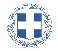 ΕΛΛΗΝΙΚΗ ΔΗΜΟΚΡΑΤΙΑ
ΝΟΜΟΣ ΤΡΙΚΑΛΩΝΔΗΜΟΣ ΤΡΙΚΚΑΙΩΝΔ/ΝΣΗ ΔΙΟΙΚΗΤΙΚΩΝ ΥΠΗΡΕΣΙΩΝΤΜΗΜΑ ΔΙΟΙΚΗΤΙΚΗΣ ΥΠΟΣΤΗΡΙΞΗΣΓραμματεία Οικονομικής ΕπιτροπήςΤρίκαλα, 22 Ιανουαρίου 2021
Αριθ. Πρωτ. : 1722ΠΡΟΣ :  1.Τα μέλη της ΟικονομικήςΕπιτροπής (Πίνακας Αποδεκτών)(σε περίπτωση κωλύματος παρακαλείσθε να ενημερώσετε τον αναπληρωτή σας).Η Αντιπρόεδρος της Οικονομικής ΕπιτροπήςΠαρασκευή Βότσιου Μακρή Ψύχος ΚωνσταντίνοςΒότσιου - Μακρή ΠαρασκευήΑναστασίου ΒάιοςΝτιντής ΠαναγιώτηςΚωτούλας ΙωάννηςΠαζαΐτης ΔημήτριοςΑλεστά ΣοφίαΒασταρούχας ΔημήτριοςΚαΐκης ΓεώργιοςΔήμαρχος & μέλη Εκτελεστικής ΕπιτροπήςΓενικός Γραμματέας  Δ.ΤρικκαίωνΑναπληρωματικά μέλη Ο.Ε. 